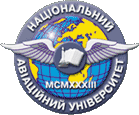 ННЮІ НАУМОДУЛЬНА КОНТРОЛЬНА РОБОТА №1Юридичний інститутДисципліна «СУДОВА МЕДИЦИНА ТА ПСИХІАТРІЯ»Варіант № 1 1.	Предмет судової медицини. 2.	Експертиза смерті від дії високої температури.Затверджено на засіданні кафедрикримінального права і процесу, протокол № 12від   “29”  серпня  2016 року.                                                                                Викладач___________Бабкіна О.П.